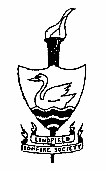 LINDFIELD BONFIRE SOCIETY Friends of LBS Supporters Joining FormPlease return forms to: Email to: memberslbs@gmail.com (preferred) orIn an envelope addressed to:The Membership Secretary, Lindfield Bonfire Society, c/o Sarah Lacey Dry Cleaners 1 College Road, Haywards Heath, West Sussex RH16 1QN (will be picked up once a week) Thank You for becoming a supporter of Lindfield Bonfire Society (Friends of LBS). ‘Friends of LBS’ (new in 2020) is designed for people who wish to support Lindfield Bonfire Society in carrying on the Sussex Tradition of Bonfire and more specifically bring it to Lindfield Village every November 5th. Your friendship will mean your donation will be put directly towards the Lindfield event and help pay for costs of the evening, be it safety training/fireworks /security/first aid/Health and Safety etc. Donations are important to us as we have to raise the event funds each year, many people don’t know that the money collected on the Day of November 5th goes to our nominated charities, not to LBS.  As a Friend of LBS as opposed to a Full Member there are no expectations of involvement in any way (hence it is slightly cheaper due to not requiring insurance etc), we just thank you for helping us. In return you will receive our Newsletters and information on fundraising events.  As a friend, you will be offered free entry to some of our events; you will be notified of these via email.Friends of LBS subscription is £7.50 annuallyPlease complete the form below and post or email a scanned copy to the membership secretary (details above). Payments can be made by:Standing Order (can generally be easily set up by phone to your bank) A form can be emailed to you if your bank requires it.Online Banking (one off or annual payments can be set up)For both Standing Order and Online please use the bank details below:LINDFIELD BONFIRE SOCIETY LTD  Sort Code 20-49-76 Account 10997862In order that we can verify your payment, it is very important you use a reference as follows:   ‘SUP + surname and initial ‘   (E.g.   SUPsmithab --- if you are A B Smith)Cash - hand to Membership Secretary at LBS events when a receipt can be givenCheques – please make payable to “Lindfield Bonfire Society Ltd” and submit with form to address above.Signed ___________________________ Print Name________________________________ Date ______________Upon becoming a supporter of LBS, your personal data are held securely in both electronic and hard formats. In the event that you cease to be a supporter, we will undertake to destroy data held. Your data are held for the exclusive use of LBS and will not be shared with third parties. ForenameSurnameContact NumberEmail AddressPostal Address